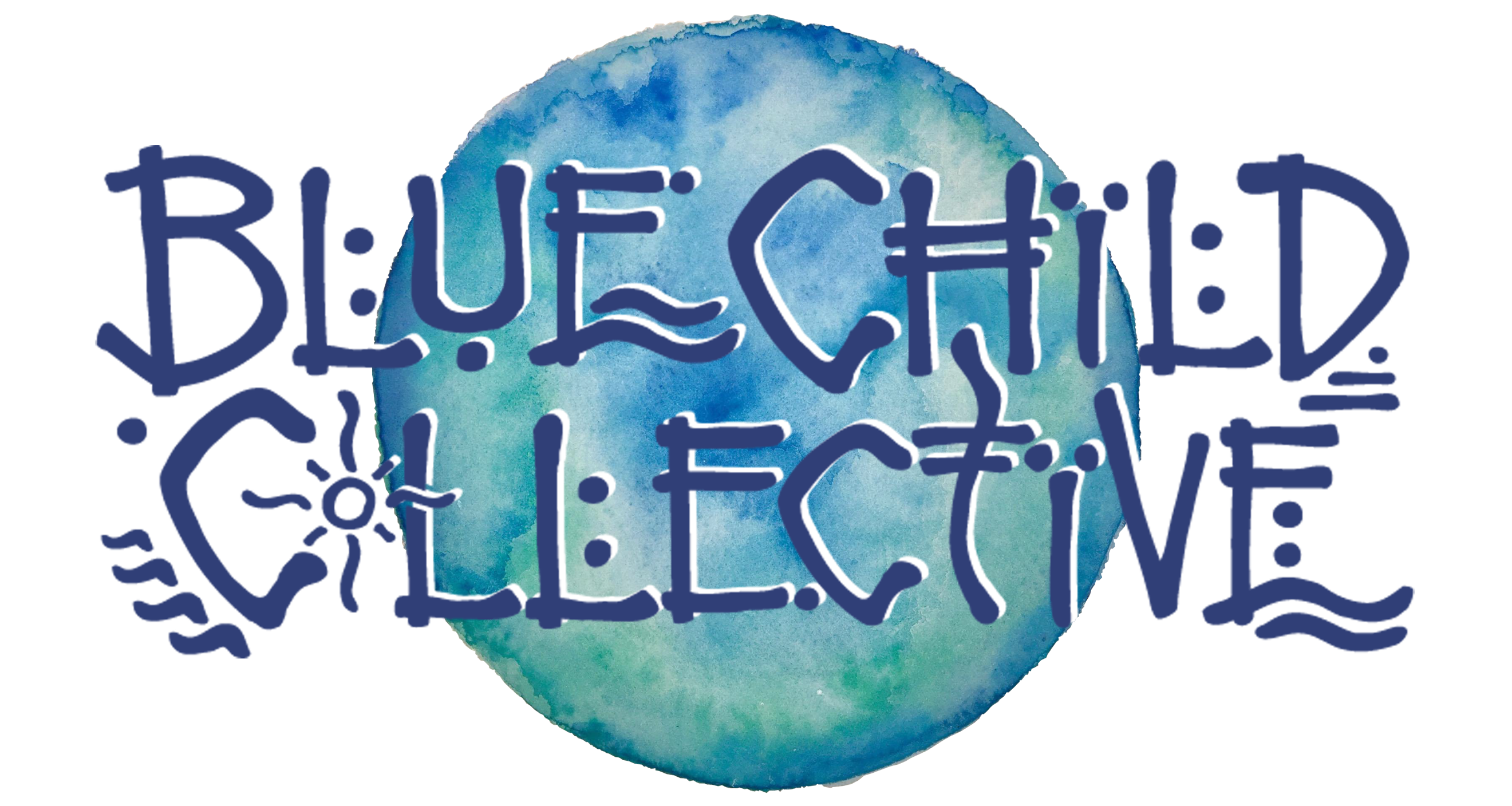 ___________________________________________ - New Single, Music Video & WA-NZ Tour -_____________________Recently crowned West Australian Music’s Best Regional Act 2019, the conscious roots collab from Margaret River is powering into the new year with their new single “Golden”.Set for release January 17th, the track is a quick follow up to the release of the group’s third documentary, titled “The Art Of Sound” in November, and paves the way for the release of two more singles and their fifth studio album later this year.Written on a Mt Maunganui sunrise while on tour in New Zealand, “Golden” sees Blue Child Collective exploring new sounds, blending elements of indie folk and roots to produce a track in a similar vein to “Crosses” by Jose Gonzalez and Bon Iver’s smash hit “Holocene”, yet featuring a solid percussion bed, baritone vocals and clever group singalong “Harmony with everything // Harmony, we all can sing in (rpt)”.The single will be accompanied by a music video shot on Super 8 film due to drop in February, and will see the group back across to New Zealand for a run of headline shows and festivals following the WA launches. Band leader and director of The West Australian Guitar Festival Dan White said he’s really excited for the year ahead; it feels like all the work we’ve been putting in touring to connect with our audience and the huge focus we’ve put on content creation in order to continue delivering quality and quantity to those fans over the last five years is coming together. There’s plenty in the pipeline for 2020.” Plug in, connect and get involved: Blue Child Collective is more than a band, but a movement which is fast becoming a major catalyst for positive change on a global scale towards a “Culture Of Connection”.Tickets on sale now. www.bluechildcollective.com@bluechildcollective#cultureofconnectionGolden Launch TourFri 17th Jan | The River | Margaret River, Western AustraliaSat 18th Jan | Mojo’s Bar | Fremantle, WASun 26th Jan | SkyFest | Bunbury, WAFri 21st Feb | 4th Wall Theatre | New Plymouth, New Zealand27th Feb - 1st Mar | NZ Spirit Fest | Waimauku, NZThu 5th Mar | Paisley Stage | Napier, NZFri 6th Mar | The Jam Factory | Tauranga, NZFri 13th Mar | YOT Club | Raglan, NZTickets on sale at www.bluechildcollective.com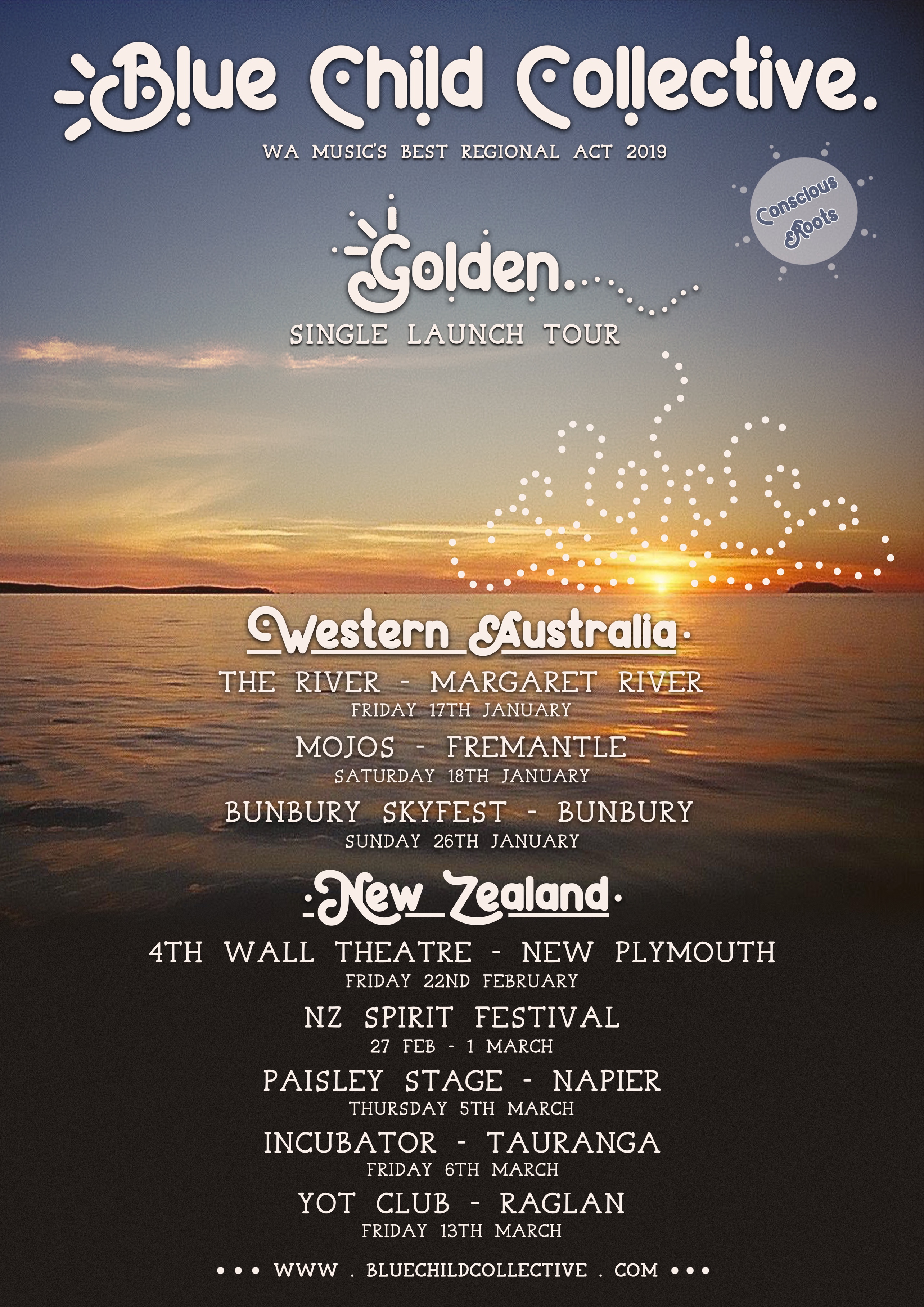 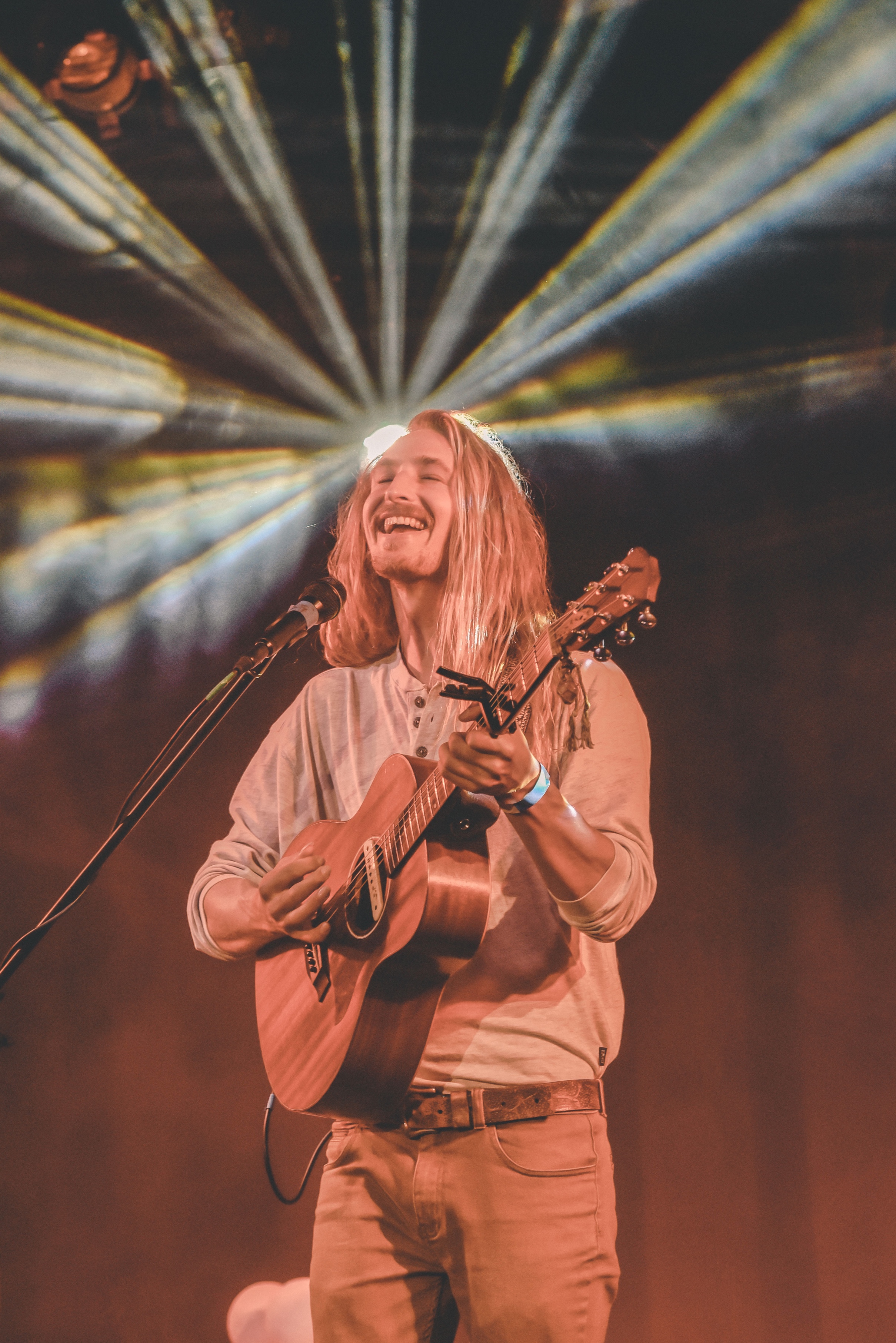 (@lescelleimages) 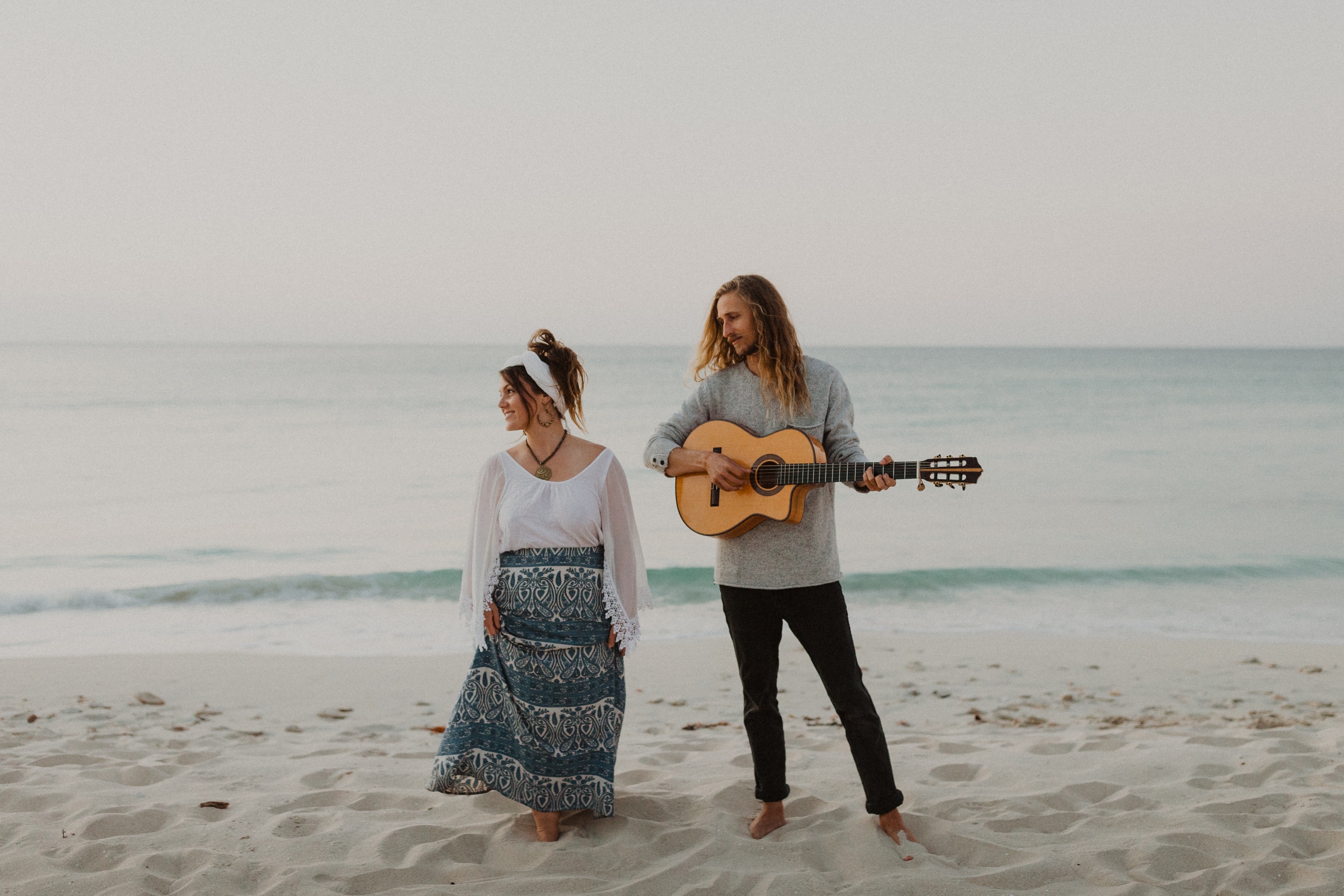 (@parishawkenphoto)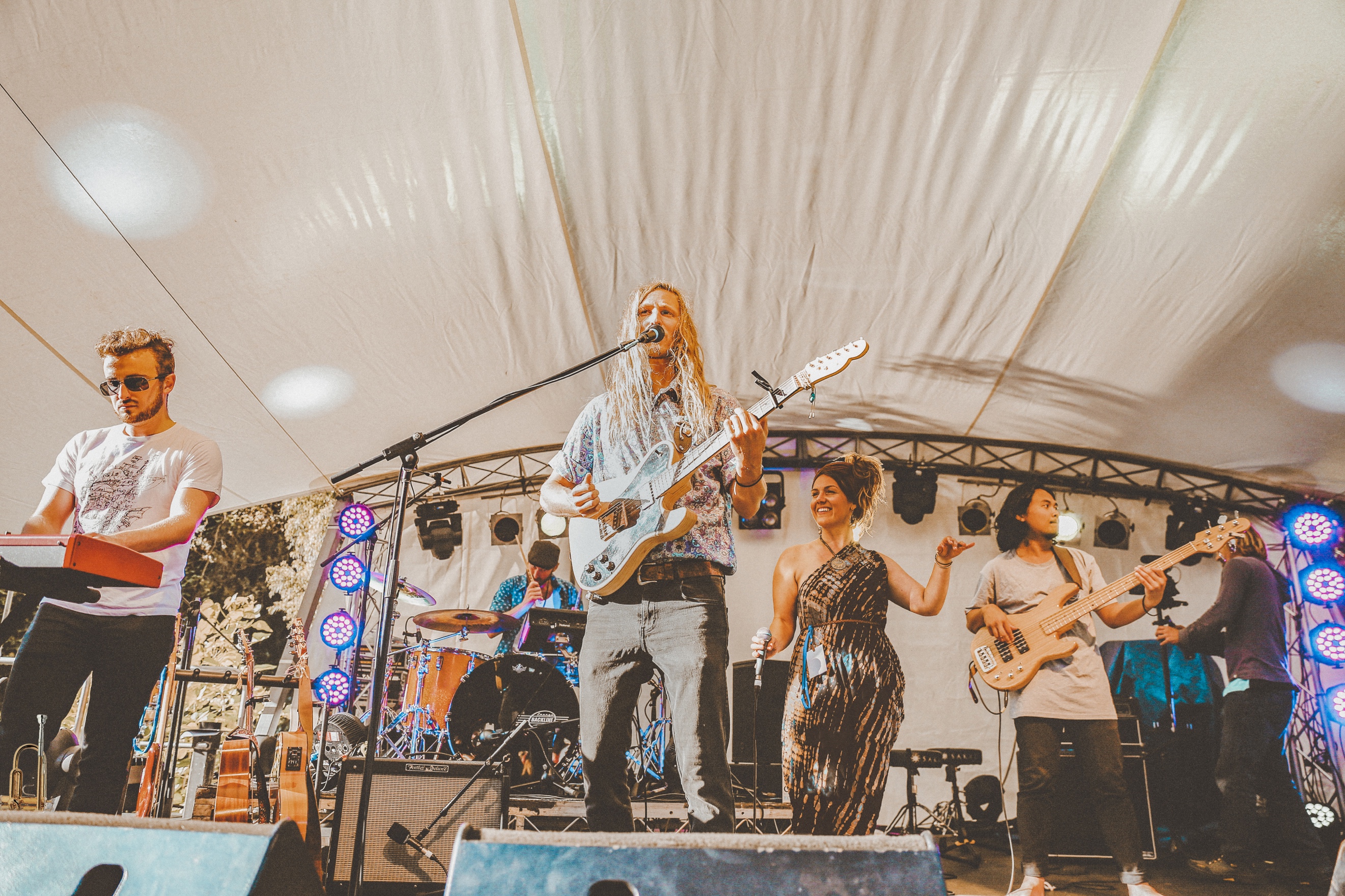 (@sarastormphotography)